Welch CollegePresentsStudent’s NameInstrument or voice part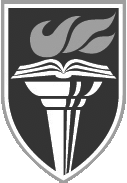 Senior RecitalDay, Month Date, Year--:00 p.m.Memorial Auditorium